I luege zu dir uf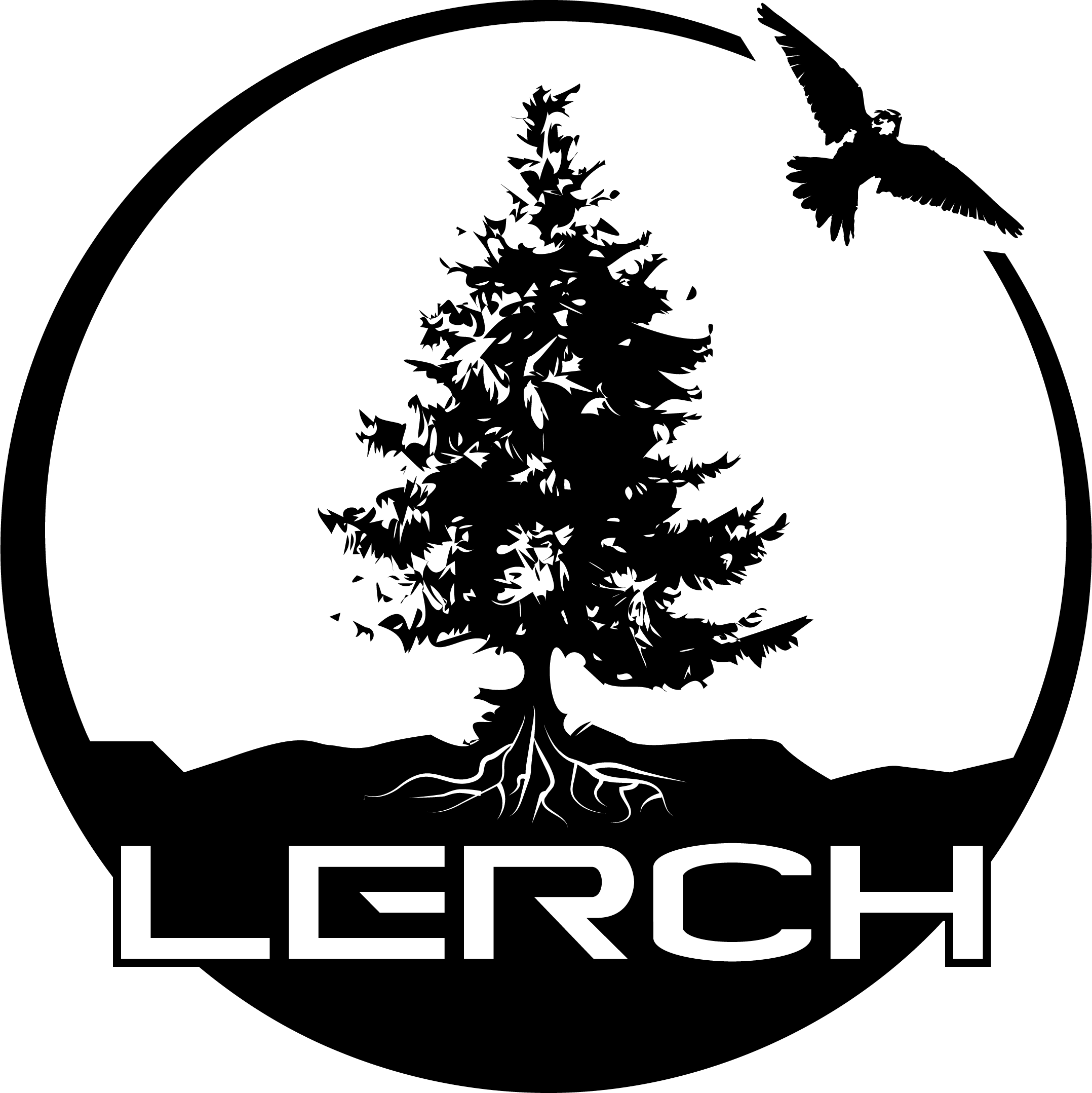 LERCHIntro:  | C#m    | E      | F#m      | G#   |  (2x)Strophe:     C#m                                    EUnändlich Gross, isch dini Liebi          F#m                                                           G#verschänksch se jedem gärn, als gäbs kes Morn     C#m                                                Eo wenis nid ging merke, du bisch nah bi mir           F#m                                                    G#Ersch speter gsehni, dass du mi hesch treitRefrain:                       C#m                         HI luege zu dir uf, vo dir chunnt Hilf                                A                                    G#Vergisse was isch gsi luege nume no uf di                              C#m                                      HMini Händ erhäbeni, wett ganz nach bi dir si                                  A                                    G#  Du gisch mir wasi bruche, was wäri ohni diInstrumental:  | C#m    | H      | A      | G#   |Bridge:A                                   H                                       C#m  C#m/HGnädig , barmhärzig, Tröschter dr Friede bisch duA                                     H                                   C#m    G#Treu, unbesiegbar, Chönig voll Liebi bisch du